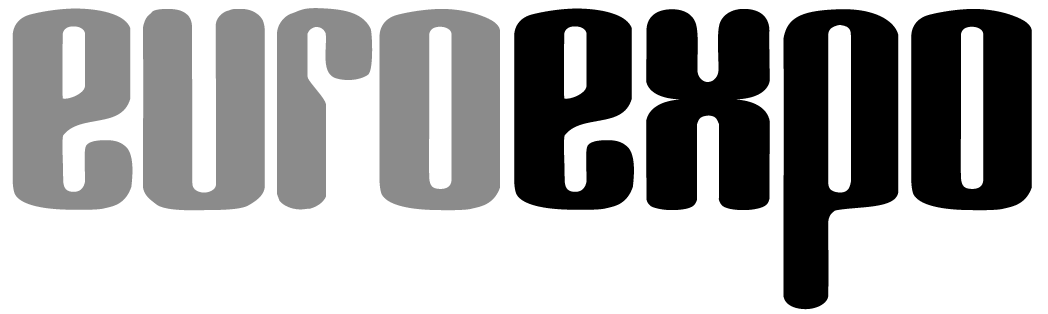 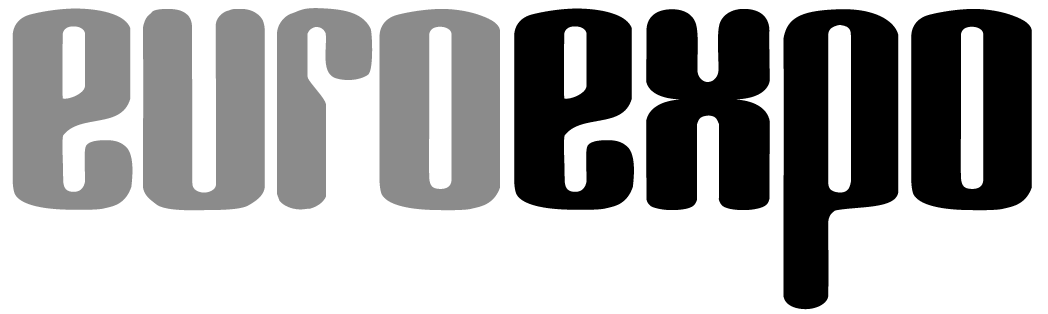 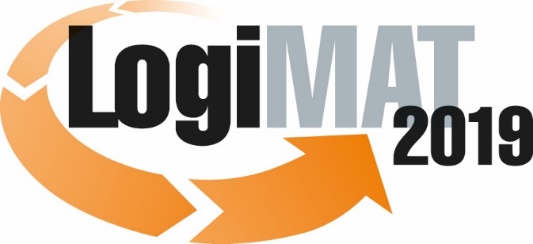 17. Internationale Fachmesse für Intralogistik-
Lösungen und Prozessmanagement
19. bis 21. Februar 2019, Messe StuttgartIm Rahmen der LogiMAT: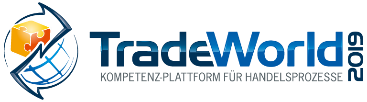 	München, 26.07.2018PresseinformationLogiMAT 2019 in StuttgartLogiMAT belegt erstmals 10 HallenDie LogiMAT, die im Februar 2019 in Stuttgart stattfindet, ist zum jetzigen Zeitpunkt rund sieben Monate vor Veranstaltungsbeginn bereits so gut wie ausgebucht. Erstmals wird auch die Halle 2 integriert und damit die Gesamtveranstaltung um 7.500 Quadratmeter Ausstellungsfläche erweitert. Die LogiMAT präsentiert sich in allen 10 Hallen der Messe Stuttgart inklusive der Galerie in Halle 1. Sie belegt eine Gesamtfläche von 120.000 Quadratmetern. Der Veranstalter rechnet mit über 1.600 internationalen Ausstellern, die „Intralogistik aus erster Hand“ in einzigartiger Vielfalt zeigen werden. Bisher sind bereits über 170 Neuaussteller angemeldet.Die LogiMAT wird sich Anfang nächsten Jahres mit erneutem Wachstum präsentieren und im Jahr 2019 ihre Rolle als die international führende Informationsplattform und „Arbeitsmesse“ für direkte Geschäftsabschlüsse der Intralogistik-Branche unter Beweis stellen.Um der starken Nachfrage nach mehr Ausstellungsfläche insgesamt gerecht zu werden, wird erstmals die Halle 2 mit knapp 5.000 Quadratmetern in die Veranstaltung integriert. Als einer der Schwerpunkte wird darin der Gemeinschaftsstand „Innovation Made in Germany“ zu finden sein, an dem Start-ups innovative Produkte und Lösungen aus den Bereichen Distribution, Materialfluss und Software/IT zeigen. Darüber hinaus präsentiert sich als Ankerkunde auf 600 Quadratmetern Ausstellungsfläche in Halle 2 Toyota Material Handling Deutschland mit der Konzernschwester Vanderlande Industries und weitere namhafte Unternehmen wie Helge Nyberg, AutoStore und Itoh Denki.Einen weiteren Ausstellungsschwerpunkt in Halle 2 bildet die Kompetenz-Plattform für Handelsprozesse TradeWorld. Rund um das eigene TradeWorld-Fachforum mit Expertenvorträgen zu aktuellen handelslogistischen Themen präsentieren Aussteller Produkte und Lösungen zur Digitalisierung von Handelsprozessen in E-Commerce und Omnichannel. Im Rahmen der LogiMAT zeigt die TradeWorld damit die einzigartigen Synergien zwischen Handels- und Logistikprozessen auf. Die Aussteller im Bereich der Anlagen- und Fördertechnik präsentieren sich wie gewohnt in den Hallen 1, 3, 5 und 7. Um auch hier dem gewachsenen Interesse auf Ausstellerseite gerecht zu werden, wird darüber hinaus mit diesem Ausstellungsangebot noch die Galerie in Halle 1 belegt. Flurförderzeuge und Zubehör, Fahrerlose Transportsysteme (FTS), Lösungen für das Batterie- und Energiemanagement sowie die Bereiche der Kran-/Hebetechnik und der Ladungssicherung sind im nächsten Jahr wieder in der Halle 7 sowie in den sich gegenüberliegenden Hallen 9 und 10 zu finden. Der große Bereich der Verpackungen, Verpackungssysteme und Behälter befindet sich auch im nächsten Jahr in unmittelbarer Nachbarschaft mit den Themen Identifikationstechnik/RFID in den Hallen 4 und 6 auf der Südachse. Die Anbieter von Softwarelösungen für die Intralogistik sind in den Hallen 6 und 8 vertreten.„Uns erreichen zahlreiche Anfragen von Ausstellern, die gegenüber 2018  im kommenden Jahr mehr Standfläche belegen möchten. Bisher ist es uns gelungen, die Aussteller davon zu überzeugen, dass die LogiMAT im Sinne der Besucher Vielfalt bietet. Dies kann nur mit einem gesunden Flächenwachstum gelingen“, so der neue Messechef Michael Ruchty des Münchener Messeveranstalters EUROEXPO Messe- und Kongress-GmbH. „Spannend ist ein Mix aus Global Playern und mittelständischen Unternehmen unter den Ausstellern. Dass der Messebesucher die Angebote auf Augenhöhe im direkten Umfeld vergleichen kann, macht die LogiMAT so einzigartig. An diesem Konzept werden wir auch weiterhin festhalten“.Die 17. Internationale Fachmesse für Intralogistik-Lösungen und Prozessmanagement wird dem Fachpublikum aus Industrie und Handel im Februar 2019 wieder einen kompletten Überblick über die aktuellen Trends an Produkten und Lösungen aufzeigen. Damit unterstützt sie die Messebesucher bei anstehenden Investitionsvorhaben und gibt im Rahmen der Ausstellung sowie im qualitativ hochwertigen Rahmenprogramm Orientierungshilfe für aktuelle und künftige Anforderungen. Sie steht damit erneut für „Intralogistik aus erster Hand: Intelligent – Effizient – Innovativ“.Veranstalter: EUROEXPO Messe- und Kongress-GmbHJoseph-Dollinger-Bogen 7, 80807 München, Tel.: +49 (0)89 32391-259 Fax: +49 (0)89 32391-246; www.logimat-messe.de;  www.tradeworld.de4.198 Anschläge inklusive LeerzeichenMünchen, den 26.07.2018 Abdruck honorarfrei, Belegexemplar erbeten an EUROEXPO Messe- und Kongress-GmbH, Presse- und Öffentlichkeitsarbeit, 80912 MünchenÜber die LogiMATDie nächste LogiMAT, 17. Internationale Fachmesse für Intralogistik-Lösungen und Prozessmanagement findet vom 19. bis 21. Februar 2019 auf dem Messegelände Stuttgart direkt am Flughafen statt und gilt als weltweit größte Fachmesse für Intralogistik. Sie bietet einen vollständigen Marktüberblick über alles, was die Intralogistik-Branche von der Beschaffung über die Produktion bis zur Auslieferung bewegt. Internationale Aussteller zeigen bereits zu Beginn des Jahres innovative Technologien, Produkte, Systeme und Lösungen zur Rationalisierung, Prozessoptimierung und Kostensenkung der innerbetrieblichen logistischen Prozesse. Im Rahmen der LogiMAT zeigt die TradeWorld – Kompetenz-Plattform für Handelsprozesse – Produkte und Lösungen zu E-Commerce und Omnichannel. Die Gesamtveranstaltung bietet neben der Ausstellung täglich wechselnde Vortragsreihen inmitten der Hallen zu den unterschiedlichsten Themen. 